INDICE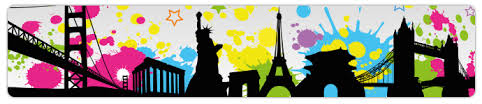 Introduzione Storia del liceoPiano dell'offerta formativaEsaBacCLILCertificazioniCorsi di lingue orientali Scambi e stageInternazionalizzazioneAttività in linguaPossibilità dopo la licenza linguistica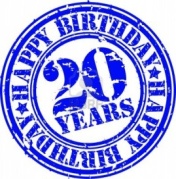 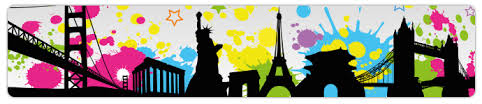 